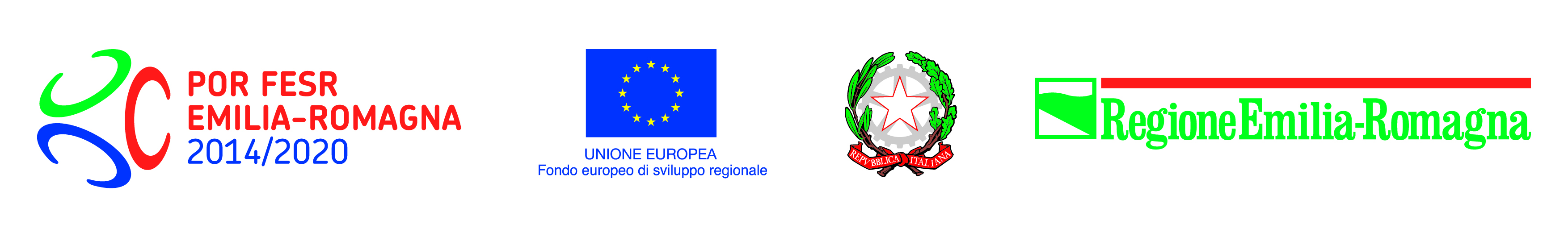 Azione 1.2.1. Azioni di sistema per il sostegno alla partecipazione degli attori dei territori a piattaforme di concertazione e reti nazionali di specializzazione tecnologica come i CTN e a progetti finanziati con altri programmi europei per la ricerca e l'innovazioneAsse 1 - Azione 1.2.1. Bando per la realizzazione del piano di attività delle associazioni per lo sviluppo della strategia di specializzazione intelligente dell’Emilia-Romagna(DGR n. 671/2017 e s.m.)Progetto CUP_____________Certificazione costo lordo In relazione al contratto n. ______ del _________ con il quale è stato/a incaricato/a il Sig/la Sig.ra_____________________________per svolgere l’attività di ______________________presso l’Associazione _________________________________SI DICHIARAche la durata del contratto corrisponde a n. ______ mesi per il periodo dal ________ al _________;che il valore contrattuale corrisponde ad un importo lordo pari ad € _______________;che tale importo è riconducibile:per € ____________alla retribuzione base;per € ____________agli oneri (se pertinente indicare le quote a carico dell’Associazione e del lavoratore);E SI ATTESTAche, per il periodo rendicontato dal _________ al _________ il costo lordo complessivo di € ___________ è suddiviso tra retribuzione base e oneri per i seguenti importi:per € ____________ alla retribuzione base;per € ____________agli oneri (se pertinente indicare le quote a carico dell’Associazione e del lavoratore).Luogo e data										Firma